PRINCESKA IZ PAPIRNATE VREČKE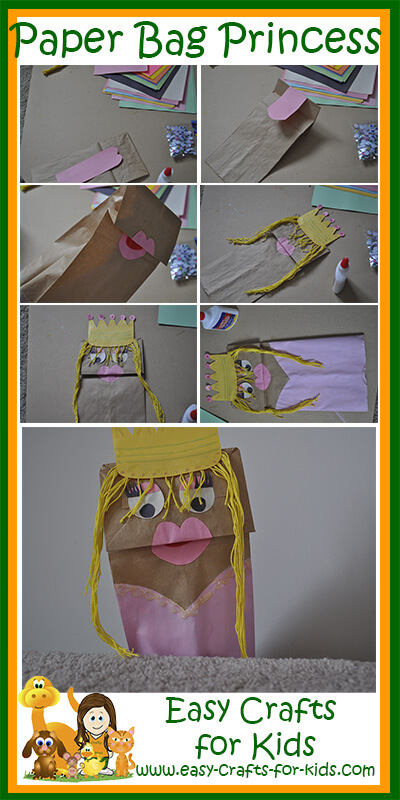 Potrebuješ:papirnato vrečkobarvni papirmalo volneškarje lepilo Navodila za izdelavo v sliki:GRAD IZ ŠKATEL IN TULCEVPotrebuješ:škatle iz kartonaprazni wc tulciškarje lepilo Izdelaj čisto svoj grad. Uporabi svojo domišljijo, za pomoč pa sem ti zbrala nekaj različnih idej. 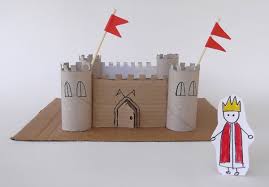 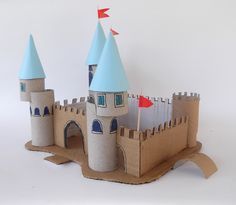 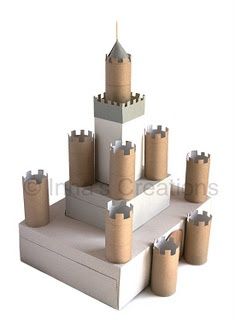 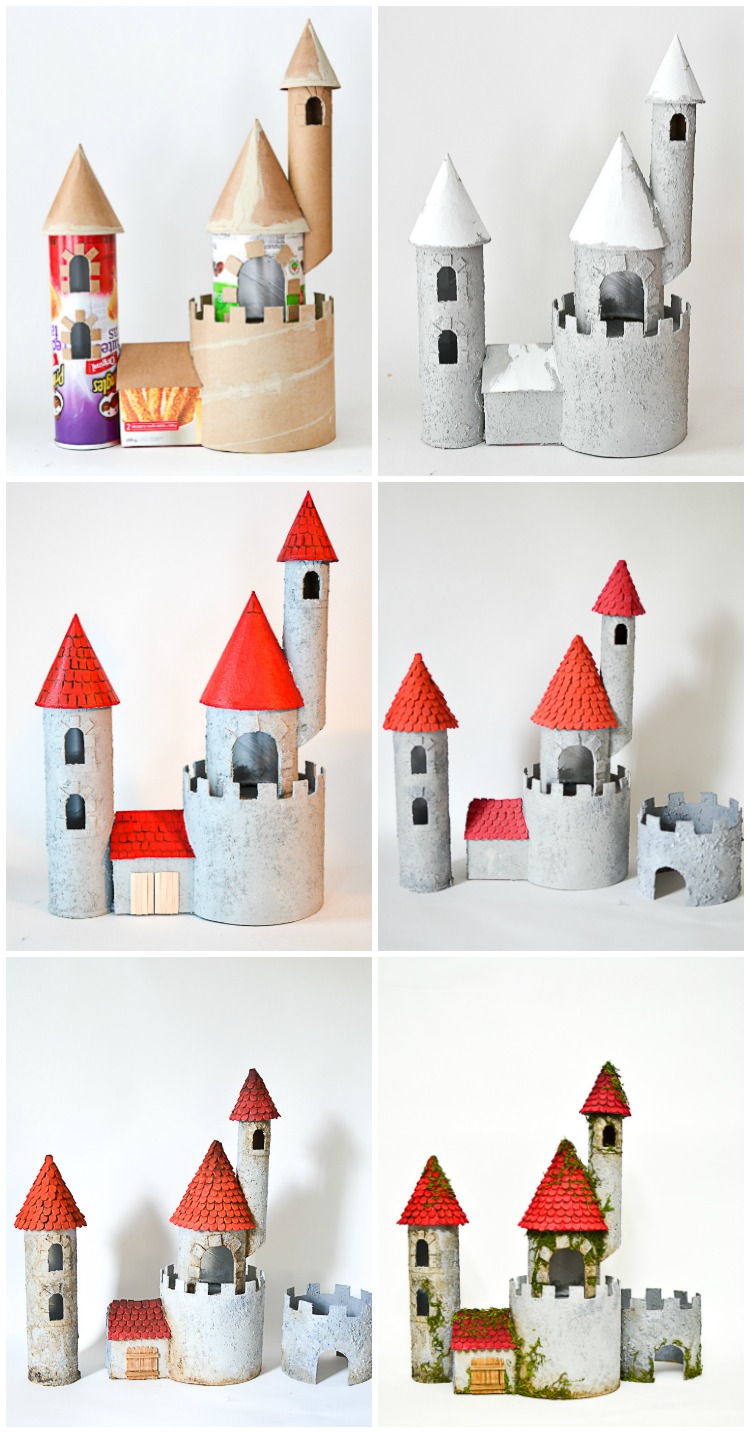 